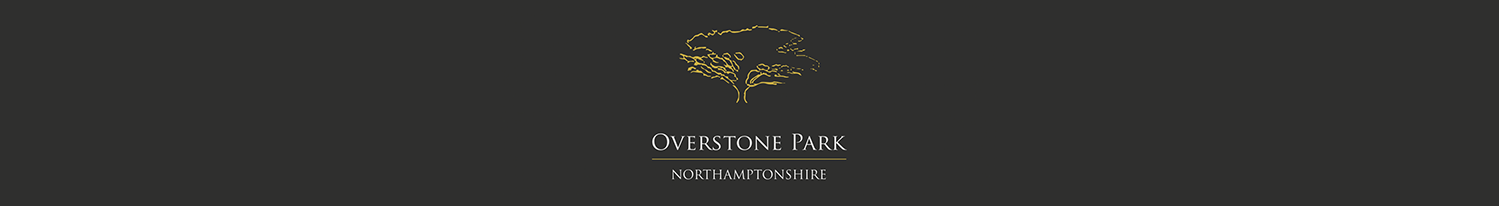 Harrison Woan - BiographyOverstone Park Resort ProfessionalHi, my name is Harrison Woan and I’m the Playing Professional at Overstone Park Resort. I have been a member of Overstone Park Resort for 13 years and have been part of the Professional Team here for 3 years. Having played on the national amateur circuit for a number of years and having had some standout performances, my amateur career peaked when I represented England Boys during their international matches.I am now currently playing on the Alps Tour which is based all over Europe. During the season, I will travel to countries such as Italy, Spain, France, Austria and Guadeloupe, and it is my aim by the end of the season to have made my way onto The European Challenge Tour which is the next step up the ladder. I am also currently studying for my PGA Qualifications as well as doing all custom fitting at Brian Mudge GGCA based at Overstone Park.  You can find me in the Pro-Shop or in the Golf Studio by the resort entrance.